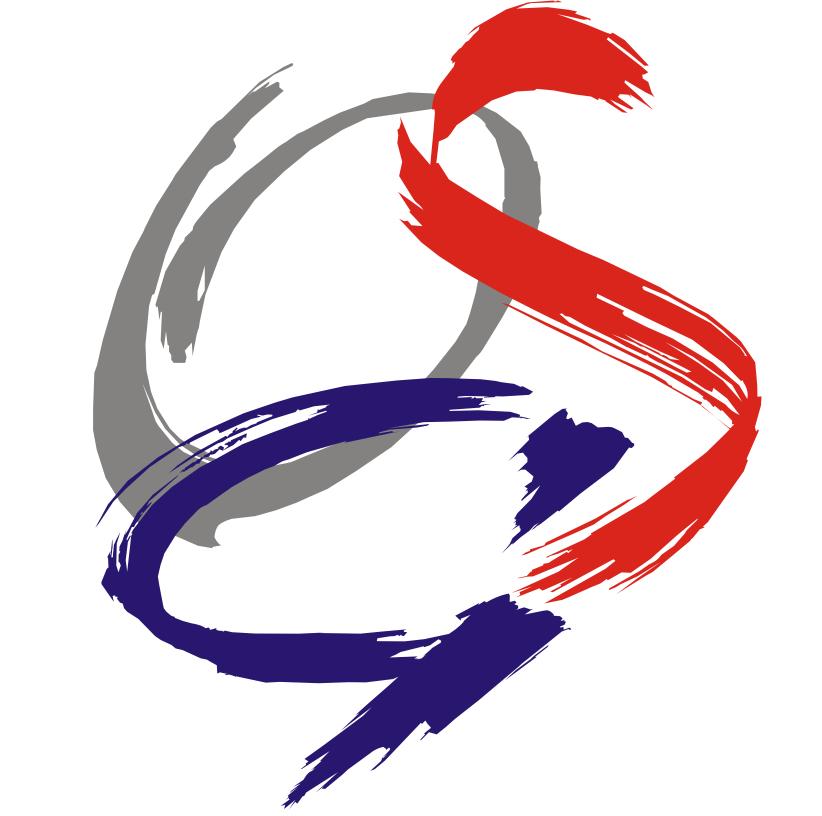 	  
Dear,	It is our pleasure to invite you to the 19th Crafts and Business Fair of Koprivnica-Križevci County, to be held in Križevci from 11th - 13th November 2016.	This, already a traditional event, is organized by Koprivnica-Križevci County, Town of Križevci, PORA Development agency of Podravina and Prigorje region, HGK-Regional Chamber Koprivnica, Chamber of Trades and Crafts of Koprivnica-Križevci County, Crafts Association Križevci, Tourist Board of Koprivnica-Križevci County and Tourist Board of Town Križevci.	The fair is held on the exhibition area of ​ 1.700 m2 of enclosed space and 2.500 m2 of open space in Sports hall of Elementary School "Ljudevit Modec" Križevci in Potočka street 26 in the heart of the city Križevci.
	With an affordable price of exhibition spaces, according to usuall fair standards, we offer the option of choosing the position of your exhibit space according to your preference. Outside open space will be free for all exhibitors in agriculture business. The process of application and price list of exhibition space and accessories, along with other information about the fair, is published on the website www.obrtnicka-komora-koprivnica.hr/sajmovi.aspx.	The official program of the Fair will be marked by the organization of round tables on entrepreneurship, agriculture and forestry, presentations and conferences, as well as tourist and gastronomic exhibitions.	We expect the performance of about 250 exhibitors, including foreign exhibitors.	The fair starts on Friday the 11th of November 2016 with grand opening at 11:00 AM. For information and registration please contact Chamber of Trades and Crafts of Koprivnica-Križevci County, Bjelovarska cesta 75a, Koprivnica, on tel.: 00 385 48 623 408, or e-mail: ogs.krizevci@gmail.com or the web site of the Fair www.obrtnicka-komora-koprivnica.hr/sajmovi.aspx. 	Looking forward to seeing you at the 19th Crafts and Business Fair of Koprivnica-Križevci County. 						Chairman of the Organizing Committee
					 and the mayor of the Koprivnica-Križevci County										
									Darko Koren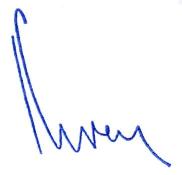 